ПРОЄКТУКРАЇНАКАЛУСЬКА МІСЬКА РАДАВИКОНАВЧИЙ КОМІТЕТРІШЕННЯ  Про надання дозволів   фізичній особі – підприємцю  Савчину Володимиру Івановичу  на розміщення  тимчасових  споруд (павільйонів) для   провадження підприємницької   діяльності на пр. Лесі Українки,11-б  в м. Калуші.Керуючись частиною шостою ст.59 Закону України «Про місцеве самоврядування в Україні», ст.28 Закону України «Про регулювання містобудівної діяльності», п.1, п.2 ст. 21 Закону України «Про благоустрій населених пунктів», постановою Кабінету Міністрів України від 30.03.1994 №198 «Про затвердження Єдиних правил ремонту і утримання автомобільних доріг, вулиць, залізничних переїздів, правил користування ними та охорони», наказом Міністерства регіонального розвитку, будівництва та житлово-комунального господарства України від 21.10.2011 №244 «Про затвердження Порядку розміщення тимчасових споруд для провадження підприємницької діяльності» (із змінами від 09.02.2021), беручи до уваги висновок управління архітектури та містобудування Калуської міської ради від 18.01.2023 №04-06/13, графічні матеріали із зазначенням бажаних місць розташування тимчасових споруд, розглянувши заяви фізичної особи – підприємця Савчина Володимира Івановича про надання дозволів на розміщення тимчасових споруд №1 та №2 (павільйонів) для провадження підприємницької діяльності на пр. Лесі Українки,11-б в м. Калуші, виконавчий комітет міської ради       ВИРІШИВ:Дати дозволи фізичній – особі підприємцю Савчину Володимиру Івановичу на розміщення двох тимчасових споруд для провадження підприємницької діяльності на пр. Лесі Українки,11-б тимчасова споруда №1 та №2 (павільйон) розміром 19.5 кв. м  (роздрібна торгівля в неспеціалізованих магазинах переважно продуктами харчування, напоями та тютюновими виробами) терміном на три роки     2. Фізичній особі – підприємцю Савчину Володимиру Івановичу:2.1. Звернутися в управління архітектури та містобудування через Центр надання адміністративних послуг з заявами щодо оформлення паспортів прив’язок тимчасових споруд №1, №2, (павільйонів) для провадження підприємницької діяльності.2.2. Після розміщення тимчасових споруд для провадження підприємницької діяльності подати в управління архітектури та містобудування заяви, в яких повідомити про виконання вимог паспортів прив'язок тимчасових споруд. Відхилення від паспортів прив'язок тимчасових споруд не допускається.2.3. Встановити тимчасові споруди №1, №2 (павільйони) для провадження підприємницької діяльності протягом 6 місяців з дати отримання паспортів прив'язок тимчасових споруд згідно з паспортами прив'язок та виконати всі роботи з благоустрою згідно з проектною документацією.2.4. Укласти договір на вивіз твердих побутових відходів.      2.5. Укласти договір оренди окремих конструктивних елементів благоустрою          для розміщення тимчасових споруд (павільйонів) на  пр. Лесі Українки,11-б         в м. Калуші з  управлінням комунальної власності  міської  ради.2.6. Дотримуватись вимог нормативно-правових актів та нормативно-технічних  документів щодо благоустрою прилеглої території та забезпечення належного утримання та використання інженерного обладнання.2.7. У випадку невиконання вищезазначених вимог, паспорти прив’язок тимчасових споруд №1, №2 (павільйонів) для провадження підприємницької діяльності анулюються, в 30-денний термін демонтувати тимчасові споруди, а фізичній особі – підприємцю Савчину Володимиру Івановичу окремі конструктивні елементи благоустрою привести до належного санітарно-технічного стану.     3. Контроль за виконанням цього рішення покласти на першого заступника міського голови Мирослава Тихого.        Міський голова                                                                          Андрій НАЙДА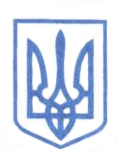 